INFORMACJAo wynikach kontroli prawidłowości oznakowania niebezpiecznych substancji i mieszanin niebezpiecznych, w tym zimowych płynów i koncentratów do spryskiwaczy szyb samochodowych oraz płynów do chłodnic samochodowych, a także prekursorów materiałów wybuchowych, przeprowadzonych przez Wojewódzki Inspektorat Inspekcji Handlowej w Kielcach w IV kwartale 2020 r.Kielce, luty 2021 r.Wydział Nadzoru Rynku, Bezpieczeństwa Produktów i Kontroli Paliw Wojewódzkiego Inspektoratu Inspekcji Handlowej w Kielcach, przeprowadził kontrole w 4 podmiotach gospodarczych na terenie województwa  świętokrzyskiego.Celem kontroli było sprawdzenie prawidłowości opakowań oraz oznakowania opakowań jednostkowych substancji i mieszanin niebezpiecznych, sprawdzenie prawidłowości obrotu tymi wyrobami, a także przeprowadzenie badań laboratoryjnych zimowych płynów i koncentratów do spryskiwaczy szyb samochodowych w celu oznaczenia zawartości metanolu, prawidłowości stopnia krystalizacji płynów do chłodnic samochodowych i zimowych płynów do spryskiwaczy szyb samochodowych.Nadto, sprawdzano także obowiązki przedsiębiorców wynikające z przepisów o opakowaniach i odpadach opakowaniowych oraz skontrolowano przestrzeganie przepisów dotyczących wprowadzania do obrotu prekursorów materiałów wybuchowych.1. Prawidłowość wprowadzania do obrotu i oznakowania wyrobów. 1.1. Obowiązek dokonania wymaganej rejestracji substancji oraz obowiązek dostarczania odbiorcy substancji lub mieszaniny wymaganej karty charakterystyki.	W toku kontroli sprawdzono obowiązek dokonywania wymaganej rejestracji wszystkich substancji chemicznych w postaci własnej lub w mieszaninach oraz obowiązek dostarczania odbiorcy substancji lub mieszaniny niebezpiecznej kart charakterystyki produktów.Kontrolowani przedsiębiorcy dostarczyli inspektorom karty charakterystyki wszystkich produktów objętych sprawdzeniem i do nich odniesiono się sprawdzając prawidłowość oznakowania etykiet jednostkowych kontrolowanych produktów.Ustalono, że dostawcy objętych kontrolą mieszanin niebezpiecznych dostarczyli odbiorcy karty charakterystyki tych preparatów, zgodnie z wymaganiami art. 31 ust 1 pkt a rozporządzenia (WE) Nr 1907/2006 Parlamentu Europejskiego i Rady w sprawie rejestracji, oceny, udzielania zezwoleń i stosowanych ograniczeń w zakresie chemikaliów (REACH).W kartach charakterystyki podane były informacje dotyczące numeru rejestracji głównej substancji wchodzącej w skład kontrolowanych mieszanin, t.j.: alkoholu etylowego, glikolu etylenowego, oksyetylenowanego siarczanu alkilo-sodowego, butanonu, benzoesanu denatonium, propan-2-olu i alkoholu metylowego.	Pozostałe substancje użyte do produkcji mieszanin (dot. inf. o składzie mieszaniny), a nie zgłoszone zostały zwolnione z obowiązku rejestracji z powodu istnienia wystarczającej ilości informacji, że ich właściwości powodują minimalne ryzyko. 1.2. Prawidłowość oznakowania substancji i mieszanin oraz ich opakowań.Ogółem sprawdzono 8 partii wyrobów, w tym:zimowe płyny do spryskiwaczy szyb samochodowych – 3 partie, zimowe płyny do spryskiwaczy szyb samochodowych koncentrat – 1 partia,płyn do chłodnic – 1 partia,odmrażacz – 3 partie.Były to następujące wyroby:Zimowy płyn do spryskiwaczy szyb i reflektorów samochodowych do -16°C zapachowy GO ON!, poj. 4 l, EAN 5908261280108, producent: Gorzelnia Bodzanowice Wojciech Suchodolski, 46-312 Bodzanowice ul. Powstańców Śląskich 3,Wielosezonowy płyn do chłodnic TECH-ON -35°C, poj. 4l, EAN 5907780063933, dystrybutor: P.H. PROFAST ul. Platynowa 15, 62 – 052 Komorniki;TURTLE WAX Odmrażacz do szyb extra silny -60°C, poj. 500 ml, EAN 5905694009450,  dystrybutor: AMTRA Sp. z o.o., ul. Schonów 3, 41 – 200 Sosnowiec;SONAX Odmrażacz do szyb, nowość z cytrusowym zapachem, poj. 500 ml, EAN 4064700331242, dystrybutor: PPH „PARYS” Sp. z o.o., 20 – 328 Lublin, ul. A. Walentynowicz 1;MOJE AUTO Zimowy płyn do spryskiwaczy Washer Fluid koncentrat  do -80°C extra silny, poj. 1 l, EAN 5905694017417, producent: AMTRA Sp. z o.o., ul. Schonów 3, 41 – 200 Sosnowiec; K2 CLAREN Zimowy płyn do spryskiwaczy Windshield Washer -22°C, poj. 5 l, EAN 5906534000842, producent: MELLE sp. z o.o., Stary Staw 9, 63 – 400 Ostrów Wlkp.;RRC Screen Wash Winter Zimowy płyn do spryskiwaczy Mango do -22°C, poj. 4 l, EAN 5903228997334, producent: RR CUSTOMS sp. z o.o. ul. Księdza Piotra Ściegiennego 274,  Kielce; RRC Defroster Odmrażacz do szyb, poj. 1 l, EAN 5903228993114, producent: RR CUSTOMS sp. z o.o. ul. Księdza Piotra Ściegiennego 274,  Kielce.	Sprawdzając prawidłowość oznakowania kontrolowanych produktów odniesiono się do ustawy o substancjach chemicznych i ich mieszaninach oraz rozporządzenia Parlamentu Europejskiego i Rady (WE) nr 1272/2008 w sprawie klasyfikacji, oznakowania i pakowania substancji i mieszanin, zmieniające i uchylające dyrektywy 67/548/EWG i 1999/45/WE oraz zmieniające rozporządzenie (WE) nr 1907/2006 (rozporządzenie CLP).Porównując informacje znajdujące się na etykietach opakowań jednostkowych kontrolowanych produktów z informacjami zawartymi w dostarczonych kartach charakterystyki rozbieżności nie stwierdzono.	Etykiety tych produktów zawierały wymagane przepisami prawa informacje, tj. nazwę, adres i numer telefonu przedsiębiorcy odpowiedzialnego za wprowadzenie na rynek, nominalną ilość produktu, informacje umożliwiające identyfikację substancji lub mieszaniny, odpowiednie piktogramy określające rodzaj zagrożenia, hasła ostrzegawcze, zwroty wskazujące rodzaj zagrożenia i zwroty wskazujące środki ostrożności – zgodnie z art. 18-25 rozporządzenia CLP .	Spośród 8 objętych sprawdzeniem wyrobów, 3 partie produktów  (płyn zimowy GO ON!, płyn zimowy K2 CLAREN i odmrażacz RRC Defroster) zaklasyfikowano dodatkowo – ze względu na zawartość środków powierzchniowo czynnych – do detergentów i sprawdzono je również w odniesieniu do wymagań Rozporządzenia (WE) Nr 648/2004 Parlamentu Europejskiego i Rady z dnia 31 marca 2004 r. w sprawie detergentów.	Na stronach internetowych, prowadzonych przez producentów, dostępne są arkusze danych składników produktów, w tym skontrolowanych produktów sklasyfikowanych jako detergenty – co jest zgodne z przepisami Załącznika VII D rozporządzenia Nr 648/2004 w sprawie detergentów.1.3. Zimowe płyny do spryskiwaczy samochodowych – badania laboratoryjne w zakresie zawartości metanoluW celu sprawdzenia zawartości metanolu, do badań laboratoryjnych pobrano: Zimowy płyn do spryskiwaczy szyb i reflektorów samochodowych do -16°C zapachowy GO ON!, poj. 4 l, EAN 5908261280108, producent: Gorzelnia Bodzanowice Wojciech Suchodolski, 46-312 Bodzanowice ul. Powstańców Śląskich 3;TURTLE WAX Odmrażacz do szyb extra silny -60°C, poj. 500 ml, EAN 5905694009450,  dystrybutor: AMTRA Sp. z o.o., ul. Schonów 3, 41 – 200 Sosnowiec.Pobrane próbki produktów przesłano do UOKiK Laboratorium w Łodzi. Badania laboratoryjne wykazały, że pobrane próbki były zgodne z wymaganiami. 
2. Przestrzeganie obowiązku informowania konsumentów o odpadach opakowaniowych produktów.	W toku kontroli sprawdzono przestrzeganie obowiązku informowania konsumentów o opakowaniach i odpadach opakowaniowych produktów. W dwóch placówkach – w ofercie handlowej znajdują się torby foliowe, za które pobierana jest opłata recyklingowa.Zarówno kontrolowane firmy, jak i producenci/dystrybutorzy skontrolowanych produktów, znajdują się w rejestrze podmiotów wprowadzających do obrotu produkty w opakowaniach i gospodarujących odpadami (BDO).Wszystkie podmioty gospodarcze, sprzedając produkty w opakowaniach przekazują użytkownikom swoich produktów informacje o opakowaniach i odpadach opakowaniowych w zakresie: dostępnych systemów zwrotu, zbierania i odzysku, w tym recyklingu, odpadów  opakowaniowych,właściwego postępowania z odpadami opakowaniowymi,znaczenia oznaczeń stosowanych na opakowaniach.	Informacje o spełnianiu obowiązków wynikających z ustawy o gospodarce opakowaniami i odpadami opakowaniowymi udostępnione były w miejscach sprzedaży, co jest zgodne z art. 42 tej ustawy.3. Przestrzeganie okresów trwałości – przydatności do użycia.	Pod względem przestrzegania okresów trwałości kontrolą objęto 8 partii wyrobów. Na opakowaniach wszystkich wyrobów producenci zamieścili termin trwałości bądź datę produkcji ze wskazaniem okresu użycia. Nie stwierdzono nieprawidłowości w zakresie przestrzegania zadeklarowanych terminów ważności.4. Prekursory materiałów wybuchowychZgodnie z art. 3 ust. 2g ustawy o Inspekcji Handlowej, sprawdzono czy przedsiębiorcy nie udostępniają konsumentom substancji i mieszanin wymienionych w załączniku I do Rozporządzenia Parlamentu Europejskiego i Rady nr 98/2013 w sprawie wprowadzania do obrotu i używania prekursorów materiałów.Żadna z substancji czy mieszanin wymienionych w tym rozporządzeniu nigdy nie była dostępna w ofercie handlowej skontrolowanych placówek.5. Uwaga:Ze względu na niepewną sytuację na rynku, związaną ze stanem epidemiologicznym w kraju i ograniczeniami w handlu dynamicznie nakładanymi na sprzedających, kontroli poddano ogólnie 11 partii produktów – i tyle partii podano w ogólnej sprawozdawczości za kwartał IV 2020 r.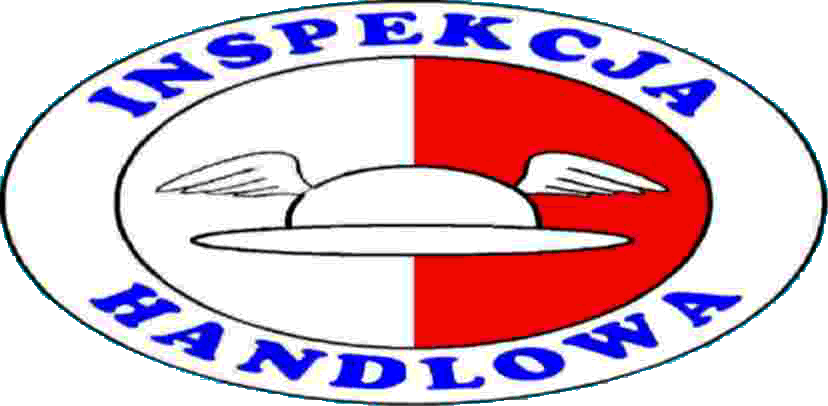 WOJEWÓDZKI INSPEKTORATINSPEKCJI HANDLOWEJW KIELCACH25-501 Kielce, ul. Henryka Sienkiewicza 76tel. 41 366-19-41, fax 41 366-22-34 , e-mail : wiih.kielce@pro.onet.plWOJEWÓDZKI INSPEKTORATINSPEKCJI HANDLOWEJW KIELCACH25-501 Kielce, ul. Henryka Sienkiewicza 76tel. 41 366-19-41, fax 41 366-22-34 , e-mail : wiih.kielce@pro.onet.pl